Промежуточная аттестацияИзобразительное искусство 6 класс Форма – творческая работа на тему по выбору учащегося (нарисовать натюрморт с передачей освещения с левой стороны)Время выполнения: 40 минут.Система оценивания: работа оценивается по критериям, указанным в таблице 3. Максимальный балл – 6. Все баллы, выставленные по критериям К1, К2, К3 суммируются. Итоговый балл переводится в отметку в соответствии со шкалой, указанной в таблице 4. Тема: Натюрморт в цветной графике.Задание: Задание: выполнить эскизный рисунок натюрморта с передачей освещения с левой стороны)Материалы: простой карандаш, цветные карандашиПримеры работ:   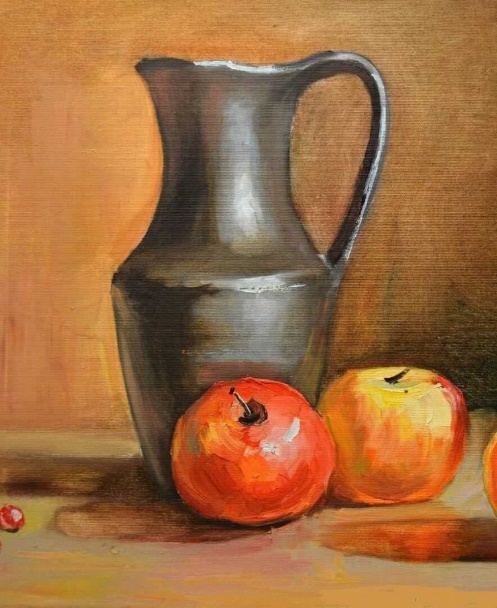 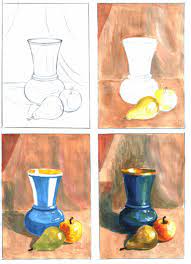 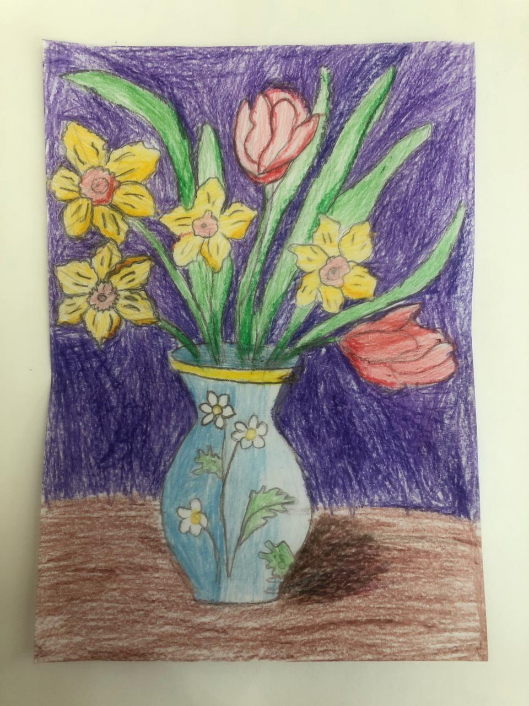 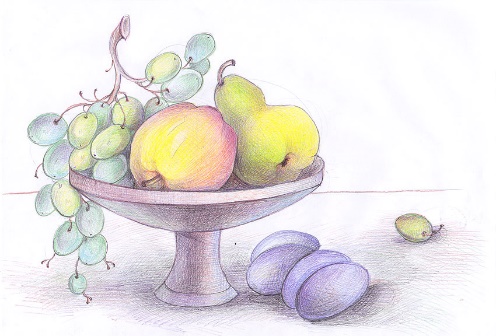 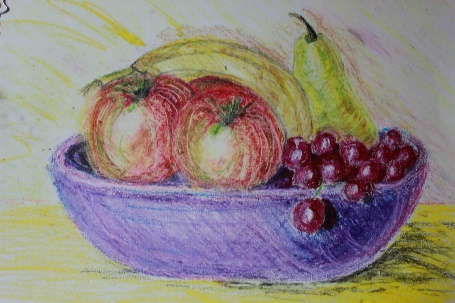 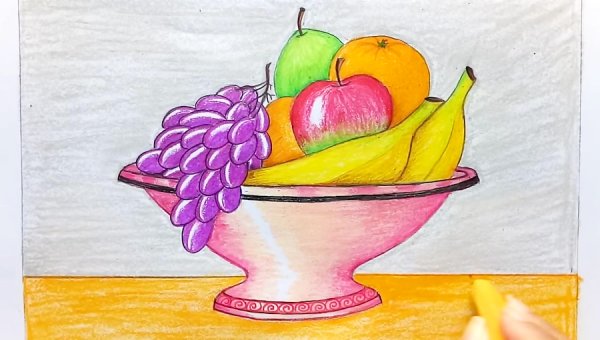 Критерии оцениванияТаблица 3Баллы, выставленные по всем критериям, суммируются.Максимальный балл – 6 Шкала перевода баллов в отметкуТаблица 4№п/пСодержание правильного ответа и указания по оцениваниюБаллы К1Содержание работыК1Полностью соответствует теме, соблюдены правила компоновки рисунка на листе А4.2К1Частично соответствует теме, встречаются ошибки в соблюдении правил компоновки рисунка на листе А4.1К1Несоответствие теме, отсутствие правила компоновки рисунка на листе А4.0К2Цветовое решениеК2Соответствует правилам построения натюрморта в цветной графике с передачей освещения с левой стороны.2К2Частично соответствует правилам построения натюрморта в цветной графике с передачей освещения с левой стороны.И/ИЛИИспользован тон без учёта правил построения натюрморта в цветной графике с передачей освещения с левой стороны.1К2Нет тонального рисунка. Нет штриховки на изображении.0К3Оригинальность и сложность композицииК3Композиция оригинальна2К3Композиция составлена по образцу1К3Композиция не продумана, хаотичнаИ/ИЛИКомпозиция скопирована с образца0Максимальный балл Максимальный балл 6Количество баллов65 – 432 и менееОтметка 5432